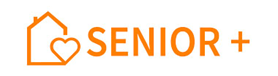 Program wieloletni „Senior+” na lata 2021-2025, edycja 2023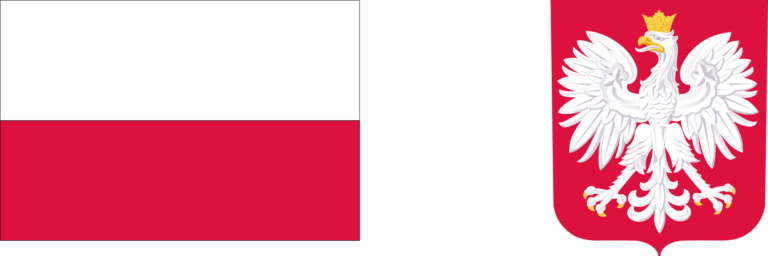 PROGRAM WIELOLETNI „SENIOR+” NA LATA 2021-2025 EDYCJA 2023MODUŁ 2 – ZAPEWNIENIE FUNKCJONOWANIA KLUBU  „SENIOR+”                                         W WIETRZYCHOWIEW ramach Programu Wieloletniego „Senior+” na lata 2021-2025 edycja 2023 Moduł 2, Gmina Nidzica pozyskała z budżetu państwa środki na zapewnienie w bieżącym roku działalności Klubu „Senior+” w miejscowości w Wietrzychowie, funkcjonującego w strukturze Miejskiego Ośrodka Pomocy Społecznej w Nidzicy.Wartość dofinansowania: 34.680,00 zł
Całkowita wartość projektu: 102.566,53 złPodstawowe informacje o projekcie:Celem strategicznym Programu Wieloletniego „Senior+” na lata 2021-2025 jest zwiększenie aktywnego uczestnictwa seniorów w życiu społecznym poprzez dofinansowanie rozbudowy infrastruktury ośrodków wsparcia w środowisku lokalnym oraz zwiększenie miejsc w ośrodkach wsparcia „Senior+”.Celem operacyjnym Programu jest zapewnienie wsparcia seniorom – osobom nieaktywnym zawodowo w wieku 60 lat i więcej – poprzez umożliwienie im korzystania z oferty na rzecz społecznej aktywności, a także obejmującej usługi w zakresie aktywności ruchowej lub kinezyterapii, oferty edukacyjnej, kulturalnej, rekreacyjnej i opiekuńczej – w zależności od potrzeb stwierdzonych w środowisku lokalnym. W ramach Programu udostępniana jest seniorom infrastruktura pozwalająca na aktywne spędzanie wolnego czasu, a także ich zaktywizowanie i zaangażowanie w działania samopomocowe oraz na rzecz środowiska lokalnego.W ramach Programu jednostki samorządu mogą otrzymać:- jednorazowe wsparcie finansowe na utworzenie i/lub wyposażenie ośrodka wsparcia (moduł 1),
- zapewnienie funkcjonowania już istniejących ośrodków wsparcia (moduł 2).Bezpośrednim realizatorem zadania jest Miejski Ośrodek Pomocy Społecznej w Nidzicy. Adresatami zadania jest 17 osób w wieku  60+, nieaktywni zawodowo, którzy sami wyszli z inicjatywą utworzenia w ich miejscowości Klubu Seniora. Zaznaczyć należy, iż są to osoby wykazujące dużą aktywność w zakresie integracji lokalnego środowiska, wspólnego spędzania wolnego czasu, wykorzystywania własnego potencjału i zasobów miejscowości, świadomości zdrowotnej, nie chcą spędzać bezczynnie czasu                      w domu, wolą aktywnie spędza go w gronie przyjaciół i znajomych przy jednoczesnej integracji pokoleniowej. 